Тематические занятия "Кто такие защитники Родины"Проведены тематические занятия, в 8 группах детского объединения, посвященные 23 февраля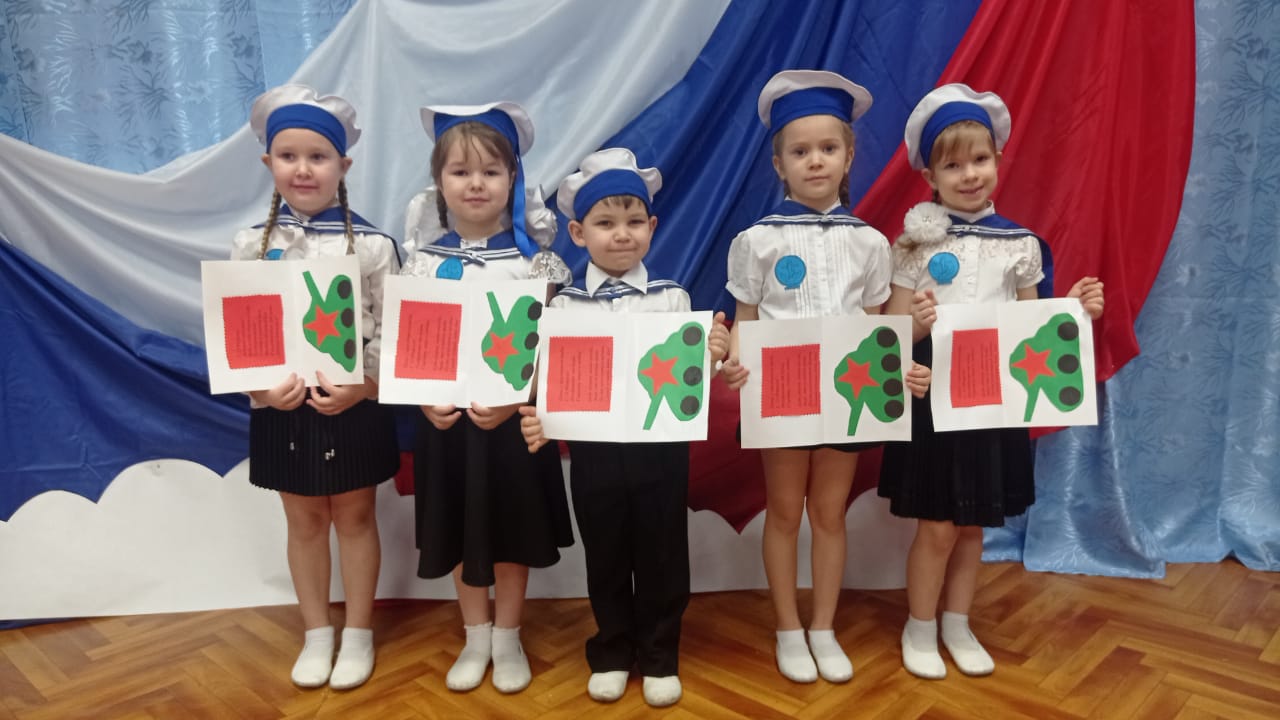 